Discussion QuestionsView from the Balcony: What are some of the barriers and facilitators in our current system that may be related to the implementation of evidence-based/best practices? Are there formal and regular methods for hearing from the ‘practice level’ or “next level” about what’s working and needs to change? What might be barriers and facilitators for developing Practice-Policy feedback cycles? What are the next right steps in creating a more hospitable policy and practice environment?Activity: Implementation TeamsCreating Hospitable Environments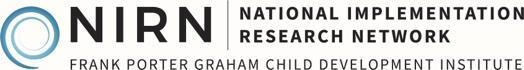 Reflect on the different facilitators and barriers in your system.  Complete the the discussion questions and facilitators and barriers for each level of the system.FacilitatorPolicy and SystemLevelBarrierFEDERALSTATEREGIONALDISTRICT/DIVISIONBUILDING/SCHOOLTEACHER/STAFFCOMMUNITY